Proof of concept – Rapport d’activités finalAcronyme de votre projet (ex : ACOVI)Référence(s) du projet (ex : 2018 POC 9)À renvoyer l'adresse électronique <agrosfils@innoviris.brussels> à l'attention de A. GrosfilsPréambuleLe présent document s'adresse au promoteur et chercheur qui bénéficient d'un subside dans le cadre de l’action pour l’obtention d’un Proof of Concept. Il explicite les éléments qui doivent être développés dans le rapport d'activités final.Pour rappel, le rapport d'activités est un document reprenant tous les éléments clefs permettant de suivre et d'estimer l'avancement effectif d'un projet. Il doit permettre d'évaluer la quantité et la qualité des résultats acquis aussi bien sur le plan technique que sur le plan de la valorisation des résultats. Ce rapport doit être transmis, en un exemplaire papier imprimé recto-verso ainsi qu'en version électronique, à Innoviris au plus tard 20 jours ouvrables après le terme de la subvention. L'approbation du rapport d'activités par Innoviris est une condition sine qua non à la libération du solde du subside qui sera opérée une fois que le rapport financier et les justificatifs des dépenses auront été analysés.Innoviris se réserve le droit de demander des informations complémentaires ou d’organiser une réunion avec l’équipe pour clarifier si nécessaire certains éléments du rapport. Une telle réunion, en présence du KTO/KTI, peut impliquer la présence d’experts scientifiques du domaine auxquels le rapport serait transmis après signature d’un accord de confidentialité.Table des matières1 Fiche récapitulative	31.1 BENEFICIAIRE	31.2 PROMOTEUR DU PROJET	31.3 CHERCHEUR	31.4 PERSONNE RESPONSABLE À L’INTERFACE	31.5 TITRE DU PROJET	31.6 RESUME DU PROJET	41.7 DATE DE DEBUT ET DUREE	41.8 BUDGET POUR L'EXECUTION DU PROJET	41.9 REALISATION DES OBJECTIFS DU PROJET ET PERSPECTIVES DE VALORISATION	42 Etat d'avancement du projet	52.1 CONTEXTE ET OBJECTIF DU PROJET	52.2 DESCRIPTION DETAILLEE DES TRAVAUX REALISES ET DES RESULTATS ACQUIS	52.2.1 Rappel de la structure globale du programme de travail	52.2.2 Etat général du projet	52.2.3 Travaux réalisés et résultats acquis au cours du projet	62.3 PERSPECTIVES DE VALORISATION	62.4 MODALITES DE PROPRIETE INTELLECTUELLE	62.5 PLANNING EN VUE DE LA VALORISATION	63 Conclusion	64 Récapitulatif des annexes à fournir	75 Signatures	75.1 SIGNATURE ET DECLARATION DU PROMOTEUR ET DU CHERCHEUR	75.2 SIGNATURE ET DECLARATION DU RESPONSABLE A L'INTERFACE	7 Fiche récapitulativeNom de l'institution d'accueil:Nom, prénom : Fonction :Unité de recherche :Domaine de recherche : A compléter en cas d’éventuelles modifications (effacer si pas de modification) :Adresse :	Rue:	Numéro/Boîte:	Code postal:	Localité:Téléphone :E-mail :Nom, prénom :Diplôme universitaire: A compléter en cas d’éventuelles modifications (effacer si pas de modification) :Adresse :	Rue:	Numéro/Boîte:	Code postal:	Localité:Téléphone :E-mail :Nom, prénom :Fonction :Indiquez le titre du projet et son acronyme.Titre du projet:Acronyme:Fournir un résumé non confidentiel (2 pages max) du projet et de son état d’avancement:Le résumé comprendle contexte dans lequel s'inscrit le projet,la technologie, la méthode ou l’idée innovante issue de recherches préalables dont la faisabilité et la viabilité devaient être démontrées ;Les défis, risques et incertitudes qui faisaient que la faisabilité et la viabilité étaient encore incertaines au début du projet;les résultats obtenus sur le plan technique et économique ;un tableau récapitulatif indiquant pour chaque défi/risque/incertitude si la faisabilité est effectivement démontrée ;le planning des développements techniques et économiques encore nécessaires en vue de la valorisation économique de la technologie, méthode ou idée innovante ;Résumé du projet :Indiquez la date de début du projet ainsi que sa durée.Date de début: (ex 01/10/2018)Durée du projet (en mois): (ex 15 mois)Indiquez le montant du subside octroyé pour la réalisation du projet.Montant octroyé en € :Veuillez répondre aux questions ci-dessous en cochant la réponse la plus appropriée.Dans quelle mesure le projet a-t-il été mené conformément au programme de travail initial ?□ La preuve de concept visée a effectivement été obtenue. □ Le projet a été mené conformément au programme de travail initial (en termes de réalisation des tâches et de timing)□ Le projet a été mené à terme moyennant des modifications du programme de travailQuelles sont les principales causes de cette réorientation ?	□ Contraintes techniques	□ Contraintes commerciales	□ Manque de ressources humaines	□ Manque de ressources financières	□ Autres□ La preuve de concept visée n’a pas pu être obtenue. Quelles en sont les principales causes?	□ Contraintes techniques□ Contraintes commerciales	□ Manque de ressources humaines	□ Manque de ressources financières	□ Autres□ Les travaux ont été suspendus avant la fin du projetQuelle est la voie de valorisation qui a été retenue au terme du projet ?	□ License	□ Spin-off	□ AucuneSi la valorisation des résultats du projet permet la création d’une entreprise, ferait-elle a priori l’objet d’un projet de création de spin-off via le programme d’Innoviris correspondant ?	□ oui	□ non Etat d'avancement du projet(2 pages max)Rappelez brièvement le contexte dans lequel s'inscrit le projetQuelle est la technologie, méthode ou idée dont la faisabilité devait être démontrée ? En quoi est-elle innovante par rapport à l’état de l’art ?Rappelez les défis, risques et incertitudes qui subsistaient au début du projet et qui faisaient que la faisabilité et la viabilité étaient encore incertaines. Plus précisément, listez les concepts qui restaient à valider.(20 pages max) Rappel de la structure globale du programme de travailVeuillez rappeler, par un paragraphe introductif, la structure globale du programme de travail (lien entre les workpackages, …). Expliquez dans quelle mesure et pour quelles raisons le programme aurait été adapté au cours des derniers mois. Présentez le cas échéant la nouvelle structure. Etat général du projet Travaux réalisés et résultats acquis au cours du projetRespectez la structure suivante (pour chaque WorkPackage pour lequel des tâches ont été réalisées):WP X: ………………………………………………………………….Rappel des objectifs, tâches et méthodesRappelez brièvement les objectifs, tâches/méthodes et livrables attendus pour ce WP.Travaux réalisés et résultats acquis sous ce WP Décrivez les actions, méthodes et techniques utilisées et discutez les résultats acquis et livrables obtenus.Annexe à fournir: Diagramme de GANTT actualisé(4 pages max)Décrivez les activités relatives à l’obtention de la preuve d’intérêt socio-économique des résultats du projet. Quels sont les résultats obtenus : Quels sont les acteurs de marché qui ont été consultés ?Quel accueil ont-ils réservé à la technologie ?L’existence d’un marché a-t-elle été confirmée ?Quelle est la taille de ce marché ? Quelle en est l’étendue ?La valeur ajoutée de la technologie, méthode ou idée a-t-elle été confirmée ? A-t-elle évolué ?Avez-vous obtenu des marques d’intérêts de clients ou de partenaires potentiels ?Quelle serait la meilleure voie de valorisation (License ou spin-off) ?Quel est l’impact sur la Région de Bruxelles-Capitale selon la voie de valorisation retenue ?…Indiquez si un des résultats du projet a fait l'objet d'un dépôt de brevet ou autre droit de propriété intellectuelle. Précisez la voie choisie.Décrivez les tâches et les démarches qui devront encore être réalisées au cours des prochains mois de façon àFinaliser les développements techniques de manière à obtenir un premier produit, procédé ou service commercialisable (niveau Minimum Viable Product)Obtenir l’ensemble des éléments nécessaires à la mise sur le marché du produit, procédé ou service, ce qui comprend en cas de création de spin-off l’établissement d’un business plan et de son plan financier.Annexe à fournir: Diagramme de GANTT sur 3 ans Conclusion(2 pages maximum)Rappel des résultats obtenus sur la période globale du projet et mise en perspective par rapport à l’état de l’art du domaine (contribution) ;Perspectivesdu point de vue scientifiqueen termes de valorisation, en ce compris la perspective d’introduction d’un projet LAUNCH – Brussels Spin-offImpact pour la Région de Bruxelles CapitaleLa conclusion comprendra également un paragraphe qui expose ce que vous avez retiré de l'expérience « Proof of Concept » (points positifs et à améliorer).  ........................................................................................................................................................................  ........................................................................................................................................................................ Récapitulatif des annexes à fournirUn diagramme de Gantt actualisé.Diagramme de GANTT pour les 3 années à venir. SignaturesLe chercheur en charge du projet et son promoteur déclarent que toutes les informations fournies dans ce document sont complètes et correctes et s’engagent à tout mettre en œuvre pour valoriser les résultats du projet dans la Région de Bruxelles-Capitale.Nom : ..........................................................	Date : ...................................................Signature :Le responsable du projet à l'Interface déclare avoir pris connaissance du rapport d'activités et confirme que toutes les informations fournies dans ce document sont complètes et correctes;tout est mis en œuvre pour valoriser les résultats du projet dans la Région de Bruxelles-Capitale.Nom : ..........................................................	Date : ...................................................Signature :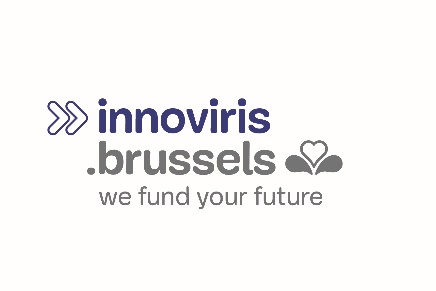 Chaussée de Charleroi 110 - 1060 Bruxelles
T +32 2 600 50 36 
www.innoviris.brussels BENEFICIAIRE PROMOTEUR DU PROJET CHERCHEUR PERSONNE RESPONSABLE À L’INTERFACE TITRE DU PROJET RESUME DU PROJET  DATE DE DEBUT ET DUREE BUDGET POUR L'EXECUTION DU PROJET REALISATION DES OBJECTIFS DU PROJET ET PERSPECTIVES DE VALORISATION CONTEXTE ET OBJECTIF DU PROJET DESCRIPTION DETAILLEE DES TRAVAUX REALISES ET DES RESULTATS ACQUISNom WPStatut prévu% prévuStatut réel% réelRemarquesWP1 XXXTerminé / En cours / Planifié / Nouveau WP100,00%Terminé / En cours / Planifié / Nouveau WP100,00%Ex : WP commencé en retard / WP commencé en avance / WP réduit / WP étendu WP2 YYY100,00%100,00%WP3 ZZZ100,00%90,00%WP4 WWW100,00%90,00% PERSPECTIVES DE VALORISATION MODALITES DE PROPRIETE INTELLECTUELLE PLANNING EN VUE DE LA VALORISATION SIGNATURE ET DECLARATION DU PROMOTEUR ET DU CHERCHEUR SIGNATURE ET DECLARATION DU RESPONSABLE A L'INTERFACE